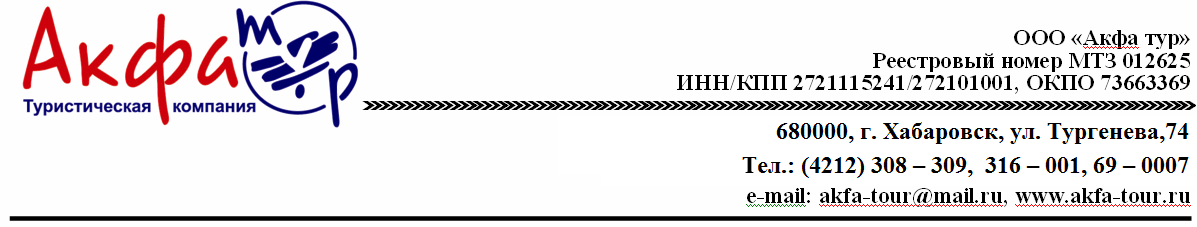 SHOW TODAY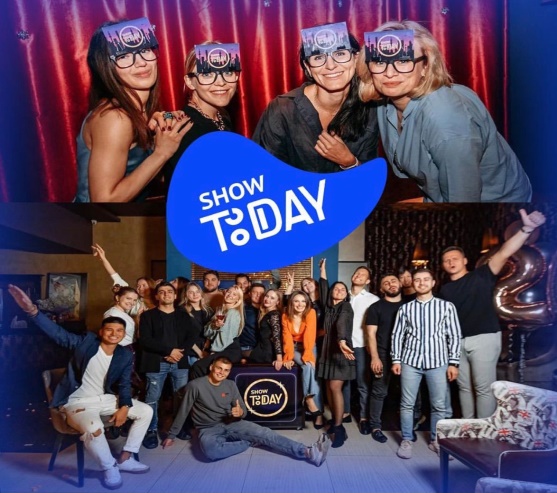 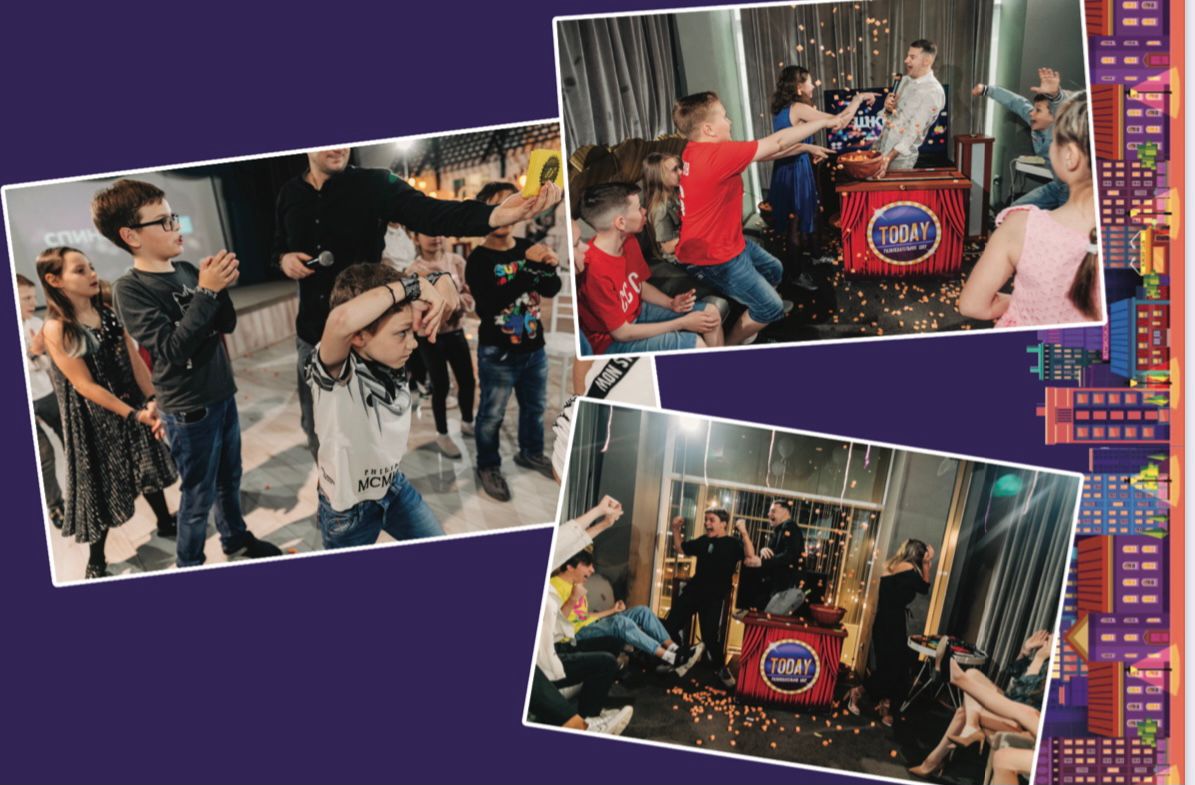 Это Игра по мотивам телевизионных передач, где вы можете почувствовать себя участником телешоу (студия союз, где логика, импровизация), которая подарит Вам только яркие эмоции!Вас ждет 6 различных зажигательных конкурсов на знание фильмов, песен, и актерского мастерства, адаптированные под любой возраст.В студии: минимальное количество – 8 человек, максимальное количество – до 80-ти человекСтоимость на человека:  800 руб/чел Игра длится  1 час.
Вас ждут 6 захватывающих раундов с разными заданиями. Игра направлена на веселье, а не на ваши интеллектуальные возможности. Интересно будет всем.Какие есть программы.детские 9+                                                               подростковые 14+стандартныеblack вечер 21+корпоративные мероприятияИграть можно несколько раз по множеству сценариев, нужно просто записаться на повторную игру.                                       Трансфер комфортабельным автобусом осуществляется за дополнительную плату.